Plan sytuacyjny Zespołu Szkół Muzycznych w Tychach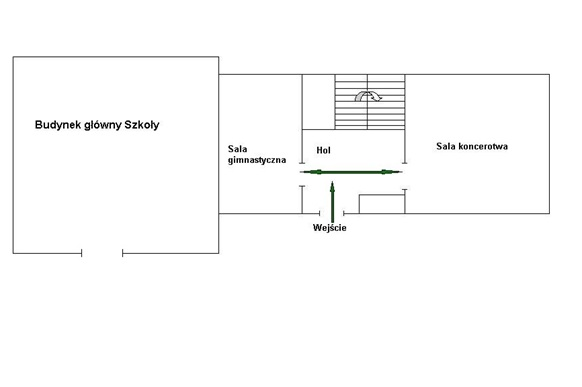 